Kanton Zürich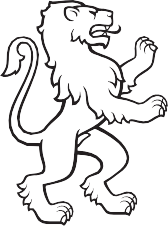 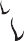 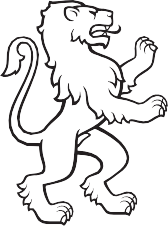 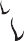 Mittelschul-  und Berufsbildungsamt   MAB für Lehrpersonen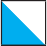 LehrpersonDatum Gespräch Beurteilungsperiode1. Angaben zur MABLB	BLP	BLP mbAMitglied Schulleitung Mitglied SchulkommissionSystematische Leistungsbeurteilung ZwischenbeurteilungOptionales Mitarbeitergespräch (MAG)AnforderungskriteriumDas Fach und seine Didaktik meistern. Die Lehrperson verfügt über fundiertes Fach- wissen und versteht die zentralen Konzepte, Strukturen und Arbeits-weisen ihres Faches. Sie plant und schafft Lernsi- tuationen, die alle diese Aspekte ihres Faches für die Berufslernenden bedeutsam machen.Entwicklung und Lernen unterstützen. Die Lehrperson verfügt über fundiertes Fach- wissen und versteht die zentralen Konzepte, Strukturen und Arbeits-weisen ihres Faches. Sie plant und schafft Lernsi- tuationen, die alle diese Aspekte ihres Faches für die Berufslernenden bedeutsam machen.Heterogenität berücksichtigen.Die Lehrperson versteht, wie sich Berufslernen- de in Bezug auf Lernenunterscheiden. Sie schafft Unterrichtssituationen, die den unterschiedli- chen Lernenden gerechtwerden.Vielfältige Methodenzur Kompetenz- förderung einsetzen. Die Lehrperson ver- steht und nutzt gezieltverschiedene Unterrichts- konzepte und eine Vielfalt von Methoden, um bei den Berufslernenden die Entwicklung von Kompe- tenzen zu fördern.Selbstgesteuertes Lernen fördern.Die Lehrperson verwendet ihr fundiertes Wissen über Motivation und Lernen zur Förderung von selbstge- steuertem Lernen.Bewertung AnforderungskriterienEindrücke und BewertungenAnforderungskriteriumWirkungsvoll kommunizieren.Die Lehrperson setzt ihr Wissen von wirkungsvol- len verbalen, nonverbalen und medialen Kommu- nikationsformen ein, um Lernen, Zusammenarbeit und einen unterstützen- den Austausch zu fördern.Verschiedene Beurteilungsverfahreneinsetzen. Die Lehrperson versteht und verwendet gezielt eine Vielfalt von Beurtei- lungsverfahren, um bei den Berufslernenden die Entwicklung der Kompe- tenzen zu überprüfen.Berufliches Han- deln reflektieren und weiterentwickeln.Die Lehrperson überprüft fortlaufend die Wirkung ihrer Entscheide und Handlungen und arbeitet an ihrer beruflichen Wei-terentwicklung.Zusammenarbeitpflegen. Die Lehrperson arbeitet mit den Kolleginnen und Kollegen zusammen und leistet einen Beitrag zur Schulentwicklung. Sie pflegt den Kontakt zu den Lehrbetrieben und bei Bedarf auch zuBehörden, Verbänden undFachstellen.Eine berufspäda- gogische Perspektiveeinnehmen. Die Lehrperson ist mit dem Berufsbildungs- system vertraut und kennt die Ausbildungsvorgaben der drei Lernorte. Sie plant, gestaltet und reflek- tiert ihren Unterricht auf diesen Grundlagen.Eindrücke und BewertungenGesamtwürdigungWürdigung in ProsaBeurteilung (gemäss Kriterien ‹Rahmenbedingungen für die MAB von Lehrpersonen an Mittel- und Berufsschulen› 2002) Sehr gut	Gut	Genügend	UngenügendWeiterentwicklungGespräch über mögliche Entwicklungsthemen/Bezugnahme auf den ‹persönlichen Entwicklungsplan› (PEP)Konkrete EntwicklungsaktivitätenEntwicklungsziel	Beschreibung Aktivität	TerminBemerkungen der LehrpersonoptionalUnterschriftenLehrpersonMitglied SchulleitungMitglied SchulkommissionUnterschrift DatumUnterschrift DatumUnterschriftDD.MM.JJJJ	Datum